Prot. 5399/I.7                                                                                                    Porto Garibaldi, 24/11/2022AI COORDINATORI  DI PLESSO                                                                                                delle Scuole dell’Istituto Comprensivo                                                                                                di Porto GaribaldiAll’Albo  Oggetto: Elezioni del Consiglio di Istituto del 27-28 Novembre 2022                   Nomina componenti seggi elettorali    Si trasmettono in allegato, per la consegna agli interessati e per la pubblicazione all’albo delle scuole, le nomine dei componenti i seggi elettorali per le elezioni di cui all’oggetto.Dirigente ScolasticoProf. Gianni Luca CoppolaFirmato digitalmente ai sensi del c.d. Codice dell'Amministrazione digitalee norme ad esso connesse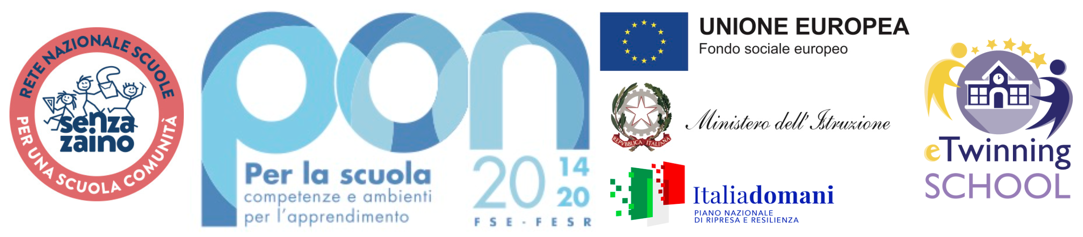 Istituto Comprensivo Porto GaribaldiVia Pastrengo, 1 - 44029 - PORTO GARIBALDI (Comacchio) - (Fe)Istituto Comprensivo Porto GaribaldiVia Pastrengo, 1 - 44029 - PORTO GARIBALDI (Comacchio) - (Fe)C.F.  91016560384 - Codice meccanografico: feic82000pC.F.  91016560384 - Codice meccanografico: feic82000p🕿 0533.324697 - 🖷 0533.353438 - e-mail: feic82000p@istruzione.it - p.e.c.: feic82000p@pec.istruzione.itwww.istitutocomprensivoportogaribaldi.edu.itwww.istitutocomprensivoportogaribaldi.edu.it